Pisarka Han KangKim jest <strong>Han Kang</strong> oraz jakie jej książki ukazały się w Polsce? Sprawdź!Han Kang, czyli koreańska pisarka, laureatka Nagrody BookeraHan Kang to koreańska pisarka urodzona w 1970 roku. W Polsce jak dotąd ukazały się dwie jej książki. O czym dokładnie opowiadają?Publikacje Han Kang w PolsceNajgłośniejsza książka autorki, która ukazała się również w Polsce nosi tytuł "Wegetarianka". Ujrzała ona światło dzienne w roku 2007 i opowiada o kobiecie chcącej wyrazić bunt oraz jednocześnie zmienić swoje życie. Bohaterka przechodzi też na wegetarianizm, co spotyka się z ogromnym sprzeciwem ze strony otoczenia oraz jednocześnie zaburza porządek życia tej kobiety. Warto zaznaczyć, że to właśnie ta zmiana prowadzi również do innych przemian w życiu bohaterki tej książki.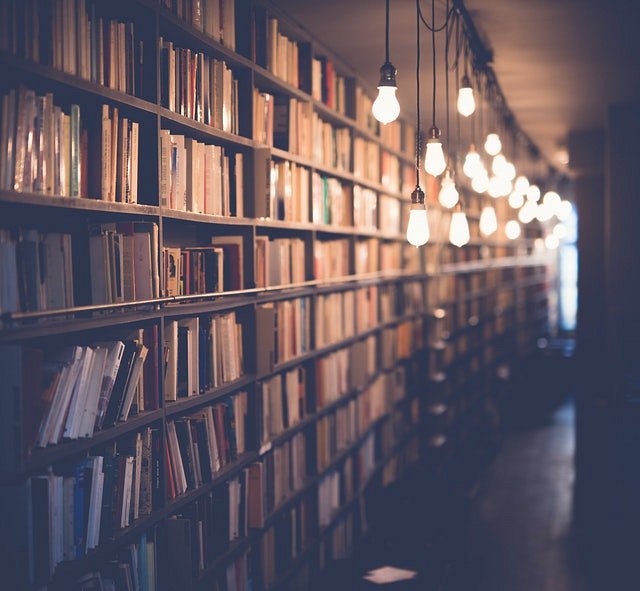 "Nadchodzi chłopiec"W naszym kraju ukazała się też inna książka Han Kang, pt. "Nadchodzi chłopiec". Autorka opowiada w niej o masakrze mającej miejsce w 1980 roku, która to odbyła się w Kwangju. To opowiadanie o mieście pisarki, a także obraz przemocy, która oddziałuje nie tylko na same ofiary, ale też na najbliższe osoby, również świadków wydarzeń. Co istotne, za swoją twórczość Kang otrzymała nie tylko nagrodę Bookera, ale także Manhae Literary Award oraz Malaparte Prize.Koniecznie zapoznaj się z odmiennym, azjatyckim spojrzeniem na rzeczywistość oraz wybierz publikacje Han Kang. W Polsce znajdziesz tylko dwie z nich, jednak są one na tyle znaczące, że z pewnością zechcesz poszukać więcej.